Министерство образования и науки РФОткрытая региональная межвузовская олимпиада 2017-2018 (1 тур)География8-9 классы1 вариантI. Т е с т о в ы е з а д а н и я1. Определить слой атмосферы по описанию.         Здесь практически отсутствует водяной пар. В нижней части температура воздуха низкая, но с высоты 20-30 км она начинает повышаться, это происходит за счет того, что на этой высоте в воздухе содержится много озона, который поглощает ультрафиолетовые лучи солнца. Она простирается до высоты 50 км.2 балла2. Расположите географические объекты в направлении запад-восток, начиная с самого западного из них до самого восточного:А) ХанкаБ)  Телецкое озероВ)  Каспийское мореГ)  Чудское озероЗапишите получившуюся последовательность   букв.                                                                          4 балла3. Выберите из предложенного списка названия теплоэлектростанций России: А) ГусиноозёрскаяБ) ВоткинскаяВ) ПриморскаяГ) ЗейскаяД) КостромскаяЕ) СургутскаяЖ) Усть-ИлимскаяЗ) Горьковская Запишите буквы, под которыми указаны верные ответы.                                                               4 балла4. Расположите перечисленные субъекты в порядке увеличения доли пашни в структуре сельскохозяйственных угодий:А) Иркутская областьБ) Ростовская областьВ) Московская областьГ) республика КарелияД) ЯНАО                                                                                                                                                           5 баллов5.Вода – наиболее распространенное неорганическое соединение на планете, основа всех жизненных процессов.Со второй половины  XX века резко усилилось воздействие человека на гидросферу, создавая экологические проблемы. Выберите из ниже перечисленных признаков, процессов и явлений те, которые способствуют наибольшему загрязнению вод суши или имеют серьезные негативные последствия для экологического состояния водных объектов и качества воды:озоновые дырыаварии на танкерах строительство гидроэлектростанцийобмеление рекинтродукция растенийсвалки промышленных и бытовых отходовлесопосадкиэвтрофикацияиспользование угля на электростанцияхбраконьерствообразование овраговсмогувеличение количества автотранспортасброс неочищенных сточных вод в водоёмыперевыпас скотаЗапишите цифры, под которымиуказаны верные ответы.Назовите самые опасные загрязнители, попадающие в воду и ухудшающие её качество. Перечислите один речной бассейн и  одну морскую акваториюРоссии, в которых степень загрязнения наибольшая. 14 балловII. Р а с ч ё т н ы е  иа н а л и т и ч е с к о–л о г и ч е с к и е з а д а н и я6. Определите субъект России по его национальному составу (по данным Всероссийской переписи населения 2010 года) и название пропущенного в перечне этноса: русские — 36,1 %, ………… — 29,5 %, татары — 25,4 %, чуваши — 2,7 %, марийцы — 2,6 %,украинцы — 1 %, лица других национальностей — 2,7 %4 балла7. Впишите название пропущенного географического объекта:       1)  Пермский край –………. –  Архангельская область – Республика Карелия;       2)  Охотское море  –……….– Японское море – Восточно-Китайское море. 4 балла8. Весь земной шар по природным условиям делят на зоны. Для каждой из них характерен определенный тип климата, растительности, почв и животного мира. На каждом материка (кроме одного) можно насчитать несколько природных зон. Назовите материк, где природные зоны, расположены зеркально относительно экватора? Какая природная зона занимает наибольшую площадь на материке? В этой природной зоне следующие показатели солнечной радиации (в МДж/м²): прямая — 200, рассеянная — 100, отраженная — 75. Определите альбедо земной поверхности в данной зоне. От каких факторов зависит величина отражательной способности? Расположена ли самая крупная по численности населения страна этого материка в данной природной зоне? Что это за страна? Разнообразие природы материка связано не только с географическим положением, но и с чрезвычайной сложностью строения земной коры.Опишите главныеи отличительные особенности рельефа и тектонического строения материка.Как проявляются здесь современные геологические процессы?Каковы максимальная и минимальная высоты абсолютные материка?30 баллов9. Рассмотрите орографическую схему двух горных хребтов. Ответьте на вопросы:К какой горной системе принадлежат эти хребты? Назовите самую высокую вершину этой горной системы и её высоту. Во время какой складчатости, и в какую эру сформировались эти горы?На территории какого субъекта России расположена эта горная система?Перечислите две главные отрасли специализации этого субъекта.Назовите  коренные национальности, проживающие на этой территории.Какой водный объект на территории этого субъекта является самым посещаемым у туристов?Укажите происхождение озера и тип воды по химическкому составу.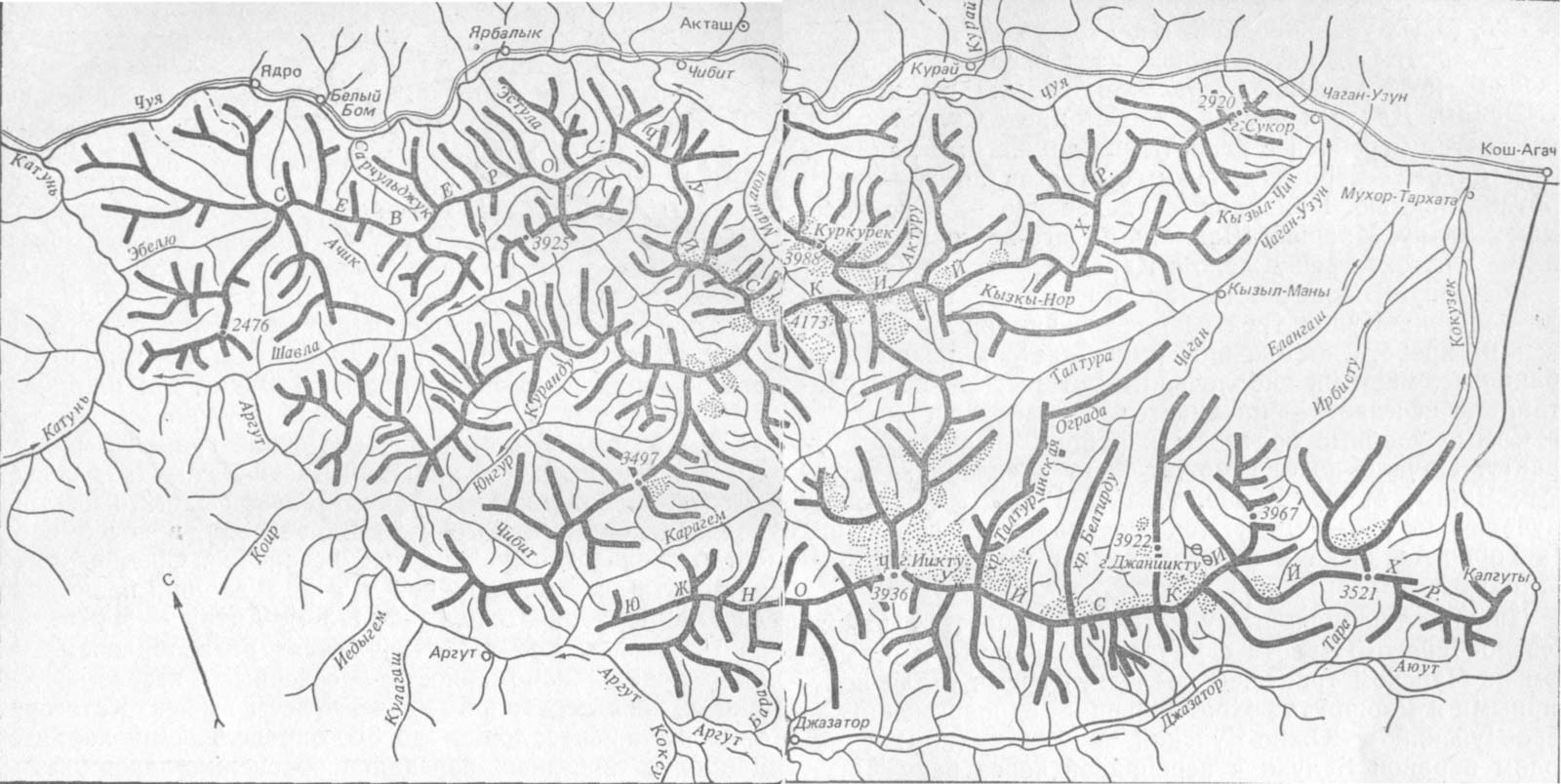 30  балловМАКСИМАЛЬНОЕ КОЛИЧЕСТВО БАЛЛОВ  - 100ЖЕЛАЕМ ВАМ УДАЧИ!Министерство образования и науки РФОткрытая региональная межвузовская олимпиада 2017-2018 (1 тур)География10 класс1 вариантI. Т е с т о в ы е з а д а н и яВыберите из предложенного списка газ, который не содержатся в приземном атмосферном воздухе: водород, азот, аргон, пропан, кислород, озон, углекислый газ, криптон, гелий, метан, неон.2 балла2. Выберите показатели, которые характерны и для  Индии, и для США:А) члены и соучредители Организации Объединенных Наций (ООН)Б) федеративные республики по форме правленияВ) высокоурбанизированные страныГ) постиндустриальные страныД) входят в пятёрку стран-лидеров по производству электроэнергии Е) обладают ядерным оружиемЖ) крупные  экспортеры капитала в страны Азии, Африки и Латинской АмерикиЗ) экспортёры программного обеспеченияЗапишите буквы, под которыми указаны все правильные варианты ответа.                                         4 балла3. В настоящий момент более 159 стран мира используют ГЭС для генерации энергии. Выберите из предложенного списка страны, в которых доля выработки энергии на ГЭС составляет более 50 %: А) НорвегияБ) РоссияВ) Китай Г) Канада Д) ГерманияЕ) БразилияЖ) ВенесуэлаЗ) Швейцария       Запишите буквы, под которыми указаны верные ответы.                                                                     4 балла4. Выберите из предложенного списка термины, обозначающие местные ветры:А) гармсильБ) муссонВ) буряГ) галоД) шхераЕ) левантинецЖ) сармаЗ) афганецИ) сироккоК)  чинк        Запишите буквы, под которыми указаны правильные ответы.                                                          5 баллов5. По космическому снимку определите город по очертанию реки, протекающей по его территории: 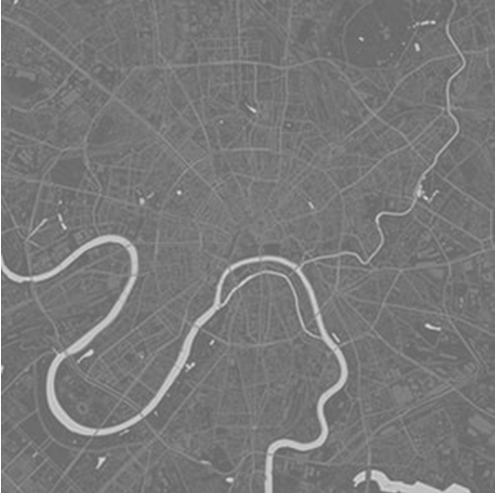     А) Милан      Б) Москва          В) Мадрид          Г) Мехико                                                       5 баллов6. Найдите соответствие между полуостровом и названием ООПТ, созданным на его территории:к  каждому  элементу первого столбца подберите соответствующий элемент из второго столбца.10 баллов7. Найдите соответствие между группой условных знаков, их названием и изображением: к  каждому  элементу первого столбца подберите соответствующий элемент из второго и третьего столбцов.12 балловII. Р а с ч ё т н ы е  и  а н а л и т и ч е с к о –л о г и ч е с к и е з а д а н и я8. Впишите название пропущенного географического объекта:       1)  Пакистан – Индия –………. –  Китай;       2)  Мраморное море  – ……………– Эгейское море – Средиземное море.                                             4 балла9.  Определите субъект  России по описанию. Ответьте на дополнительные вопросы.             О титульной нации этого субъекта говорят, что это – «последние язычники Европы». В XVI веке принудительная христианизация привела к тому, что марийцы скрывались, оставляя пустыми целые деревни.    Одними из главных их традиционных занятий в прошлом были бортничество, вышивка  ихудожественная обработка растительных материалов (лозы, бересты и лыка). Ресурсы какой природной зоны использовал в своей деятельности этот народ? Определите эту природную зону, рассчитав для неё альбедо земной поверхности,зная следующие показатели солнечной радиации (в МДж/м²): прямая — 200, рассеянная — 100, отраженная — 60.От каких факторов зависит величина отражательной способности?             Какова экономическая специализация этого субъекта в настоящее время? Является ли субъект высокоурбанизированным (более 70%)? Есть ли города-миллионеры? Назовите один родственный им народ (по принадлежности к языковой группе), проживающий в одном из соседних субъектов. Ещё два родственных народа этой группы составляют абсолютноебольшинство населения в двух соседних странах.                 24балла10. Рассмотрите орографическую схему горных хребтов. Ответьте на вопросы:К какой горной системе принадлежат эти хребты? Назовите самую высокую вершину этой горной системы и её высоту. На границе каких стран она находится?Во время какой складчатости, и в какую эру сформировались эти горы?На территории какой страны расположено самое крупное озеро этой горной системы?Укажите происхождение озера и тип по солёности. Какое значение имеет это озеро для экономики страны?Перечислите три главные отрасли специализации этой страны.Коренные  национальности каких стран этого региона принадлежат к одной языковой семье и группе? 30 баллов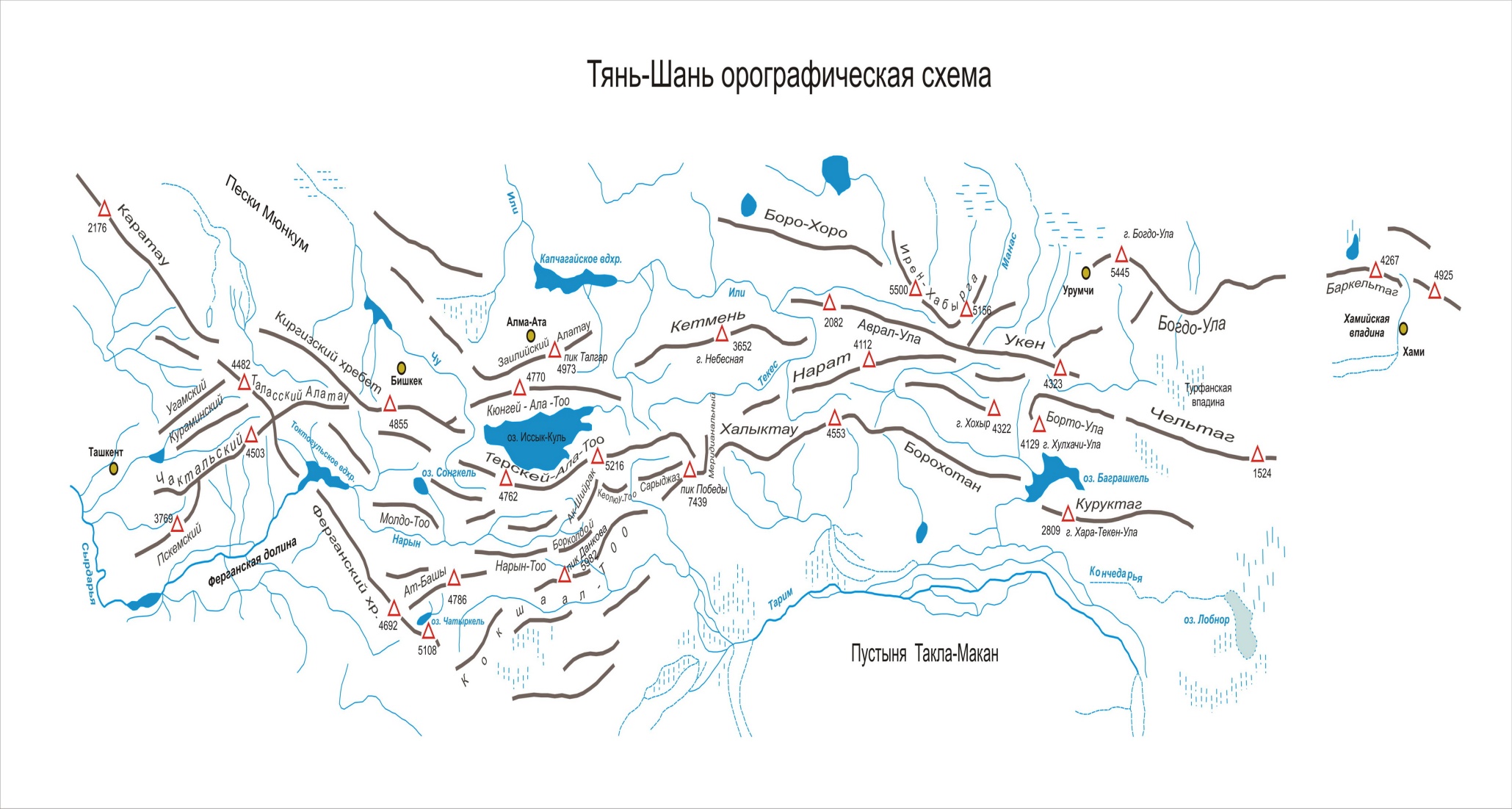 МАКСИМАЛЬНО КОЛИЧЕСТВО БАЛЛОВ – 100ЖЕЛАЕМ ВАМ УДАЧИ!Министерство образования и науки РФОткрытая региональная межвузовская олимпиада 2017-2018 (1 тур)География11 класс1 вариант1. Найдите по одному лишнему слову в каждом варианте,  характеризующем отдельную страну:        А) Беларусь: зубр, полесье, картофель, МАЗы, золото, Днепр;        Б) Италия: мода, НАТО, Рурский бассейн, туризм, рыба, Фиат, Сардиния.2 балла2. Выберите показатели, которые характерны и для  Бразилии, и для Индии:А) входят в десятку крупнейших стран по численности населенияБ) слабоурбанизированные страныВ) федеративные республикиГ) входят в пятёрку стран-лидеров по добыче железной рудыД)  высокая грамотность населенияЕ) являются членами БРИКСЖ) крупнейшие экспортёры судовЗ)  отраслью специализации является нефтяная промышленность        Запишите буквы, под которыми указаны все правильные варианты ответа.                                        4 балла3. В настоящий момент более 159 стран мира используют ГЭС для генерации энергии. Выберите из предложенного списка страны, в которых доля выработки энергии на ГЭС составляет более 90 %: А) КыргызстанБ) РоссияВ) Китай Г) ПарагвайД) НорвегияЕ) БразилияЖ) ТаджикистанЗ) Армения       Запишите буквы, под которыми указаны верные ответы.                                                                       4 балла4. Впишите название пропущенного географического объекта:       1)  ЮАР – Намибия –………. –  Демократическая республика Конго       2)  Ботнический залив –  Балтийское море –……………–  Северное море4 балла5. Выберите из предложенного списка термины, обозначающие местные ветры.А) фриганаБ) мистральВ) буряГ) падунД) хабубЕ) галоЖ) верховикЗ) сюринИ) сироккоК)  пассатЗапишите буквы, под которыми указаны правильные ответы.                                                          5 баллов6. По космическому снимку определите город по очертанию реки, протекающей по его территории: 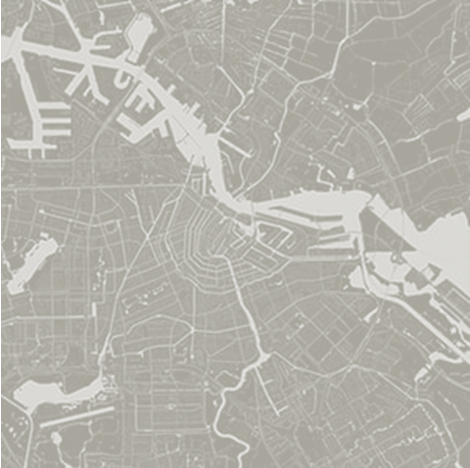 А) ВенецияБ) МоскваВ) АмстердамГ) Мюнхен5 баллов7. Найдите соответствие между группой условных знаков, их названием и изображением: к  каждому  элементу первого столбца подберите соответствующий элемент из второго и третьего столбцов.12 баллов8. Определите страну по описанию.Эта страна граничит с Бразилией, но основная её территория находится в другой части света. Как такое возможно? Как называется территориально-административная единица этой «разбросанной» страны?  Чем остальные «кусочки» страны  отличаются от бразильской «соседки»? Из-за близости к экватору на американской территории было выбрано место и построен космический стартовый комплекс.Страна по уровню социально-экономической развития относится к группе развитых стран. Численность её населения составляла на начало 2017 г. около 67 млн. человек. Страна – привлекательна для мигрантов в течение последних 150 лет. На начало 2011 года в ней насчитывалось 5,5 млн мигрантов, родившихся за пределами этой страны, 3,8 млн иностранцев и 2,8 млн бывших иностранцев, уже получивших гражданство. Верующие — преимущественно католики (80 % от числа верующих или 43 % от всего населения), при этом 45 % населения заявляют, что не принадлежат ни к одной религии. Ещё 4,3 % считает себя мусульманами, 1,9 % — протестантами, 0,6 % — иудеями. Суммарный коэффициент рождаемости в этой стране один из самых высоких в указанной группе стран – 2,01 ребёнка на одну женщину. 15 баллов9. 17 сентября 2013 г. Генеральная Ассамблея ООН, признавая ключевую роль почв в обеспечении продовольственной безопасности, выполнении важнейших экологических услуг и обеспечения устойчивого развития, провозгласила 2015 год Международным годом почв. Почвы имеют огромное значение не только в решении продовольственной безопасности, но и играют исключительно важную роль в сохранении биосферы. Выберите из ниже перечисленных признаков, процессов и явлений те, которые способствуют деградации почв.озоновые дырызасоление почвлесопосадки полярные сиянияинтродукция растенийсвалки промышленных и бытовых отходовизбыточное внесение минеральных удобренийэвтрофикацияиспользование угля на электростанциях браконьерство образование оврагов  смог увеличение количества автотранспорта сброс неочищенных сточных вод в водоёмы опустыниваниеЗапишите цифры, под которыми указаны верные ответы. Объясните суть процесса под № 2 в представленном списке.  Почему происходит этот процесс? По данным ФАО (Продовольственная и сельскохозяйственная организация ООН), засоленные почвы занимают в мире огромные площади — около 25 % всей поверхности суши.  Какова география распространения таких почв? Назовите три страны, лидирующие по площади орошения полей. 23  балла10. Рассмотрите орографическую схему горных хребтов. Ответьте на вопросы:К какой горной системе принадлежат эти хребты? Во время какой складчатости, и в какую эру сформировались эти горы?На территории каких стран расположены?   Сеть населённых пунктов очень редкая, но большая часть поселений Памира связана горными тропами и оврингами, как и в других горных районах Центральной Азии. Что такое овринги?Назовите главную отрасль специализации этого региона.Какое домашнее животное разводят здесь и почему? Коренные  национальности этого региона  в основном принадлежат к одной языковой семье и группе. Назовите их.24 балла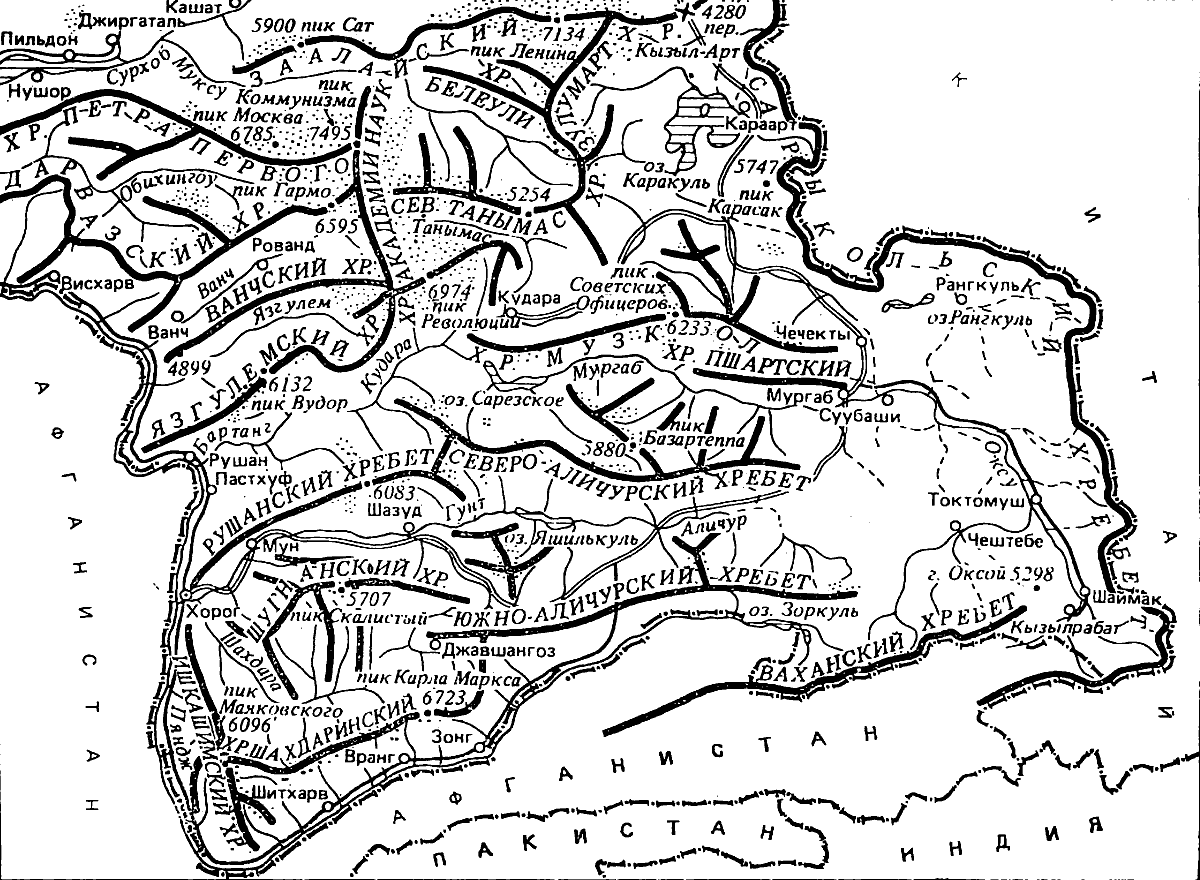 МАКСИМАЛЬНО КОЛИЧЕСТВО БАЛЛОВ  - 100ЖЕЛАЕМ ВАМ УДАЧИ!Название полуостроваНазвание ООПТА. Скандинавский1. ЭверглэйдсБ. Камчатский2. Кандалакшский В. Ямал 3. КроноцкийГ. Флорида4. РогенД.Кольский5. НижнеобскийГруппа условных знаковНазваниеИзображениеI. Объекты, относящиеся к гидрографии 1. СадыА 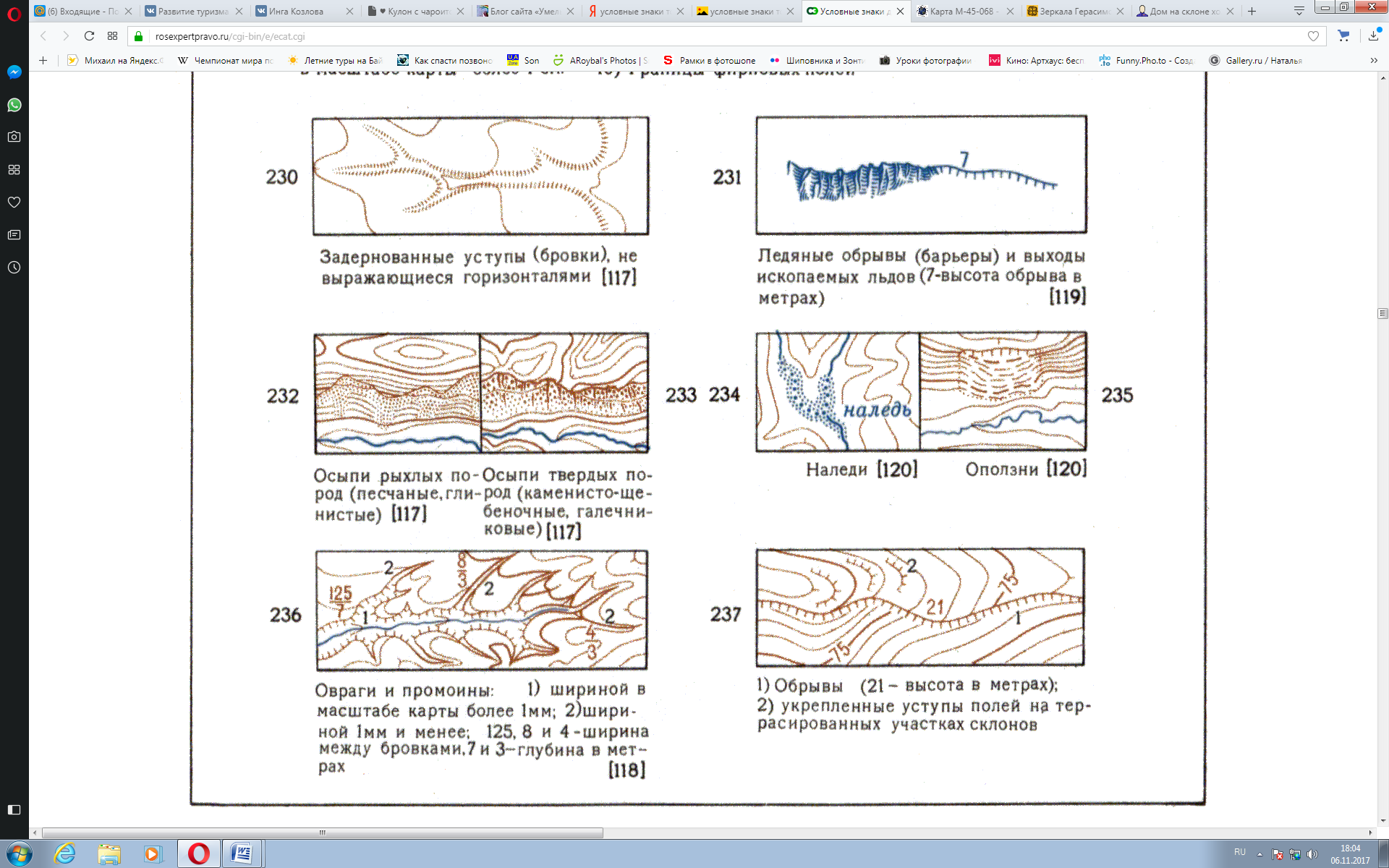 II. Грунты и микроформы рельефа2. Отметка уреза водыБ         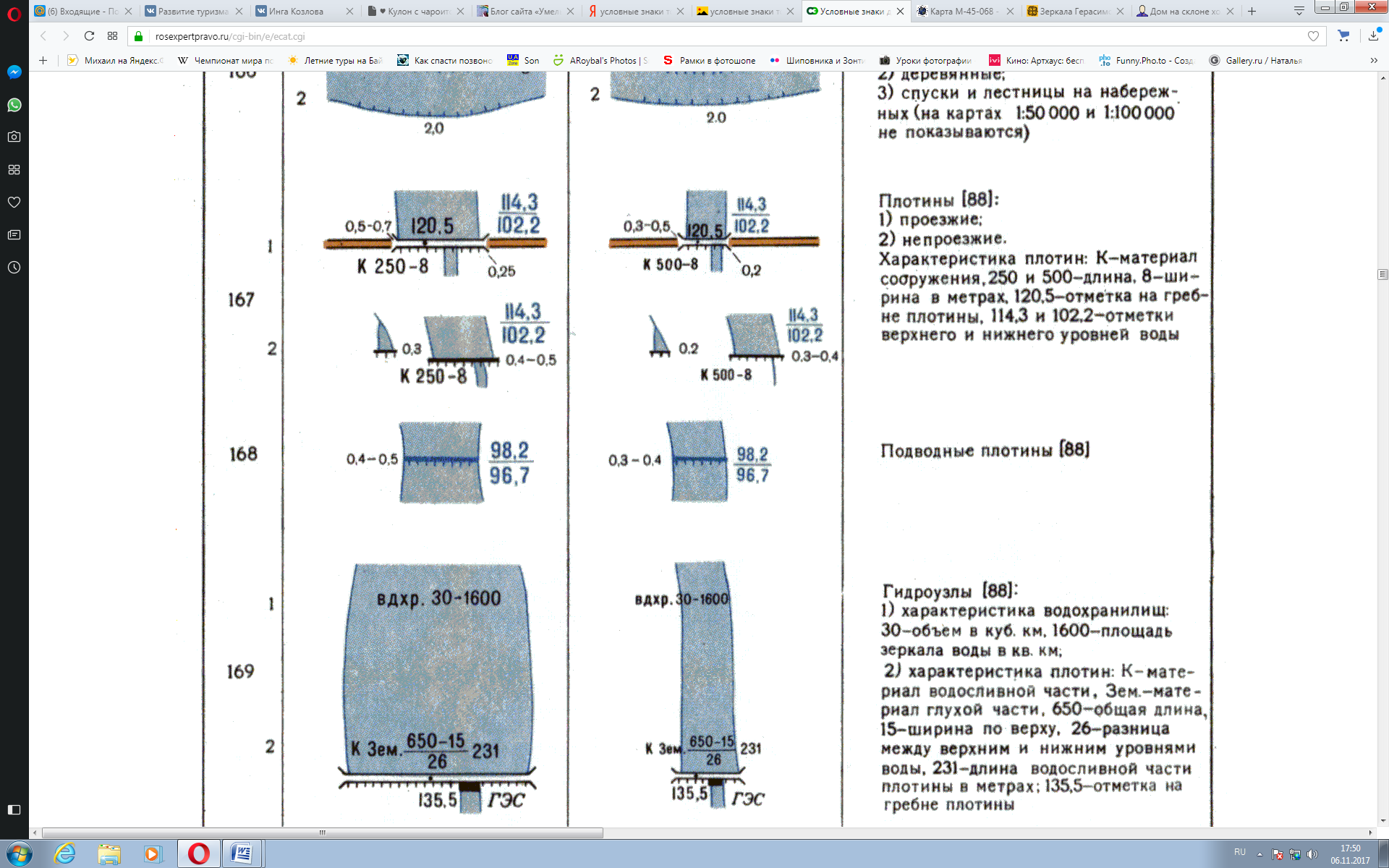 III. Объекты гидротехнические3. Гидроузел и его характеристикиВ       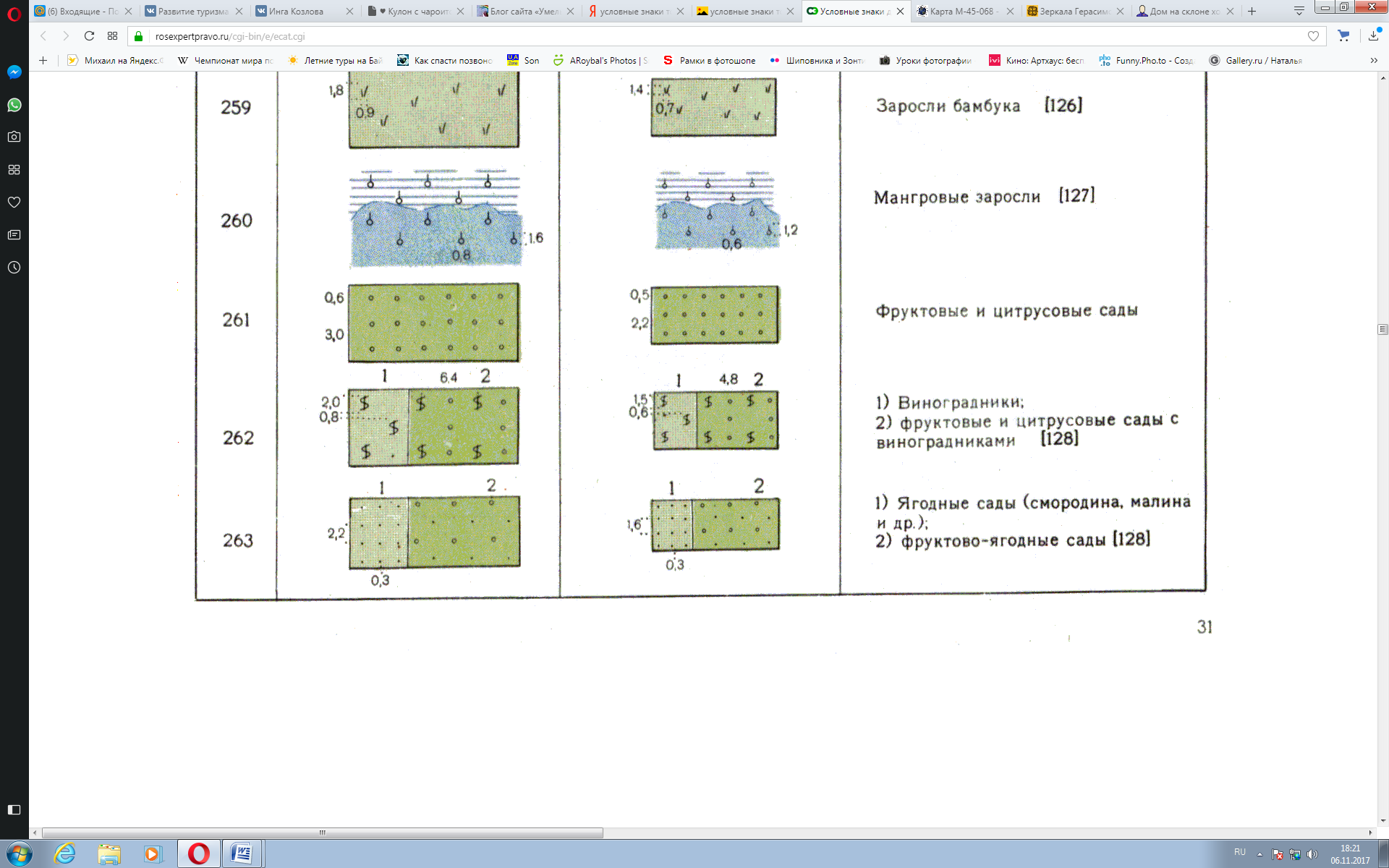 IV. Культурная растительность 4. ОползниГ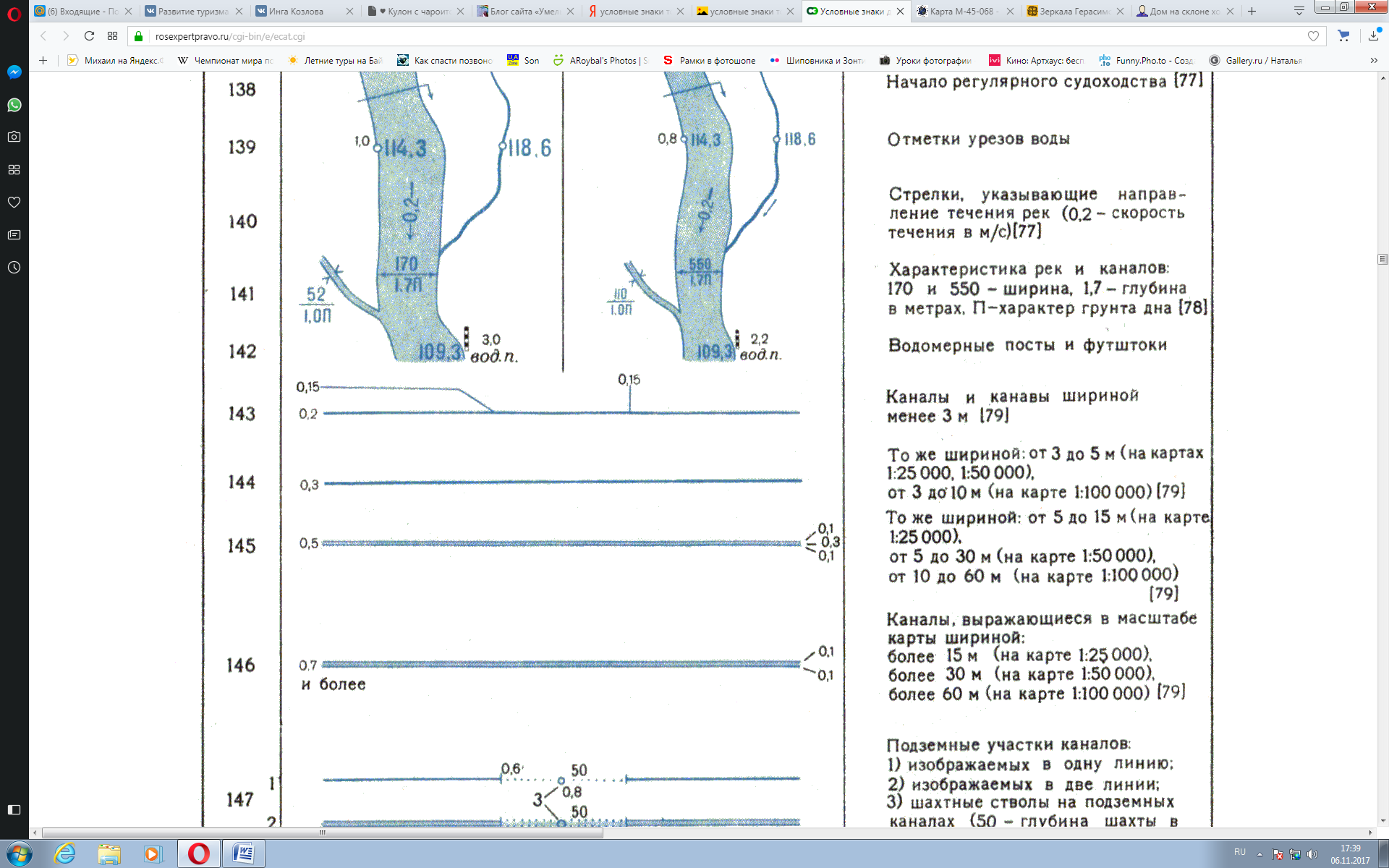 Д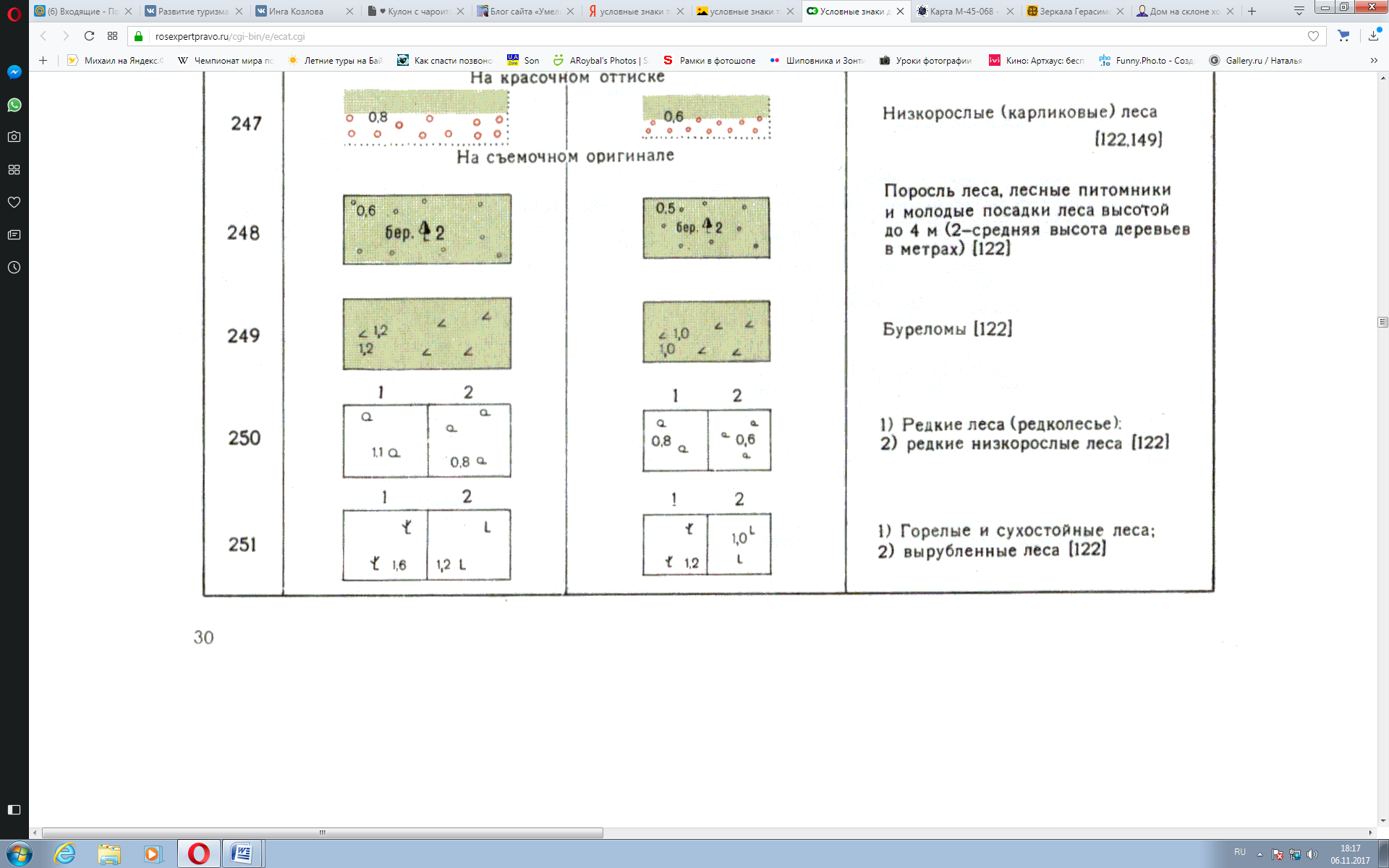 Группа условных знаковНазваниеИзображениеI. Растительность1. Каменные рекиА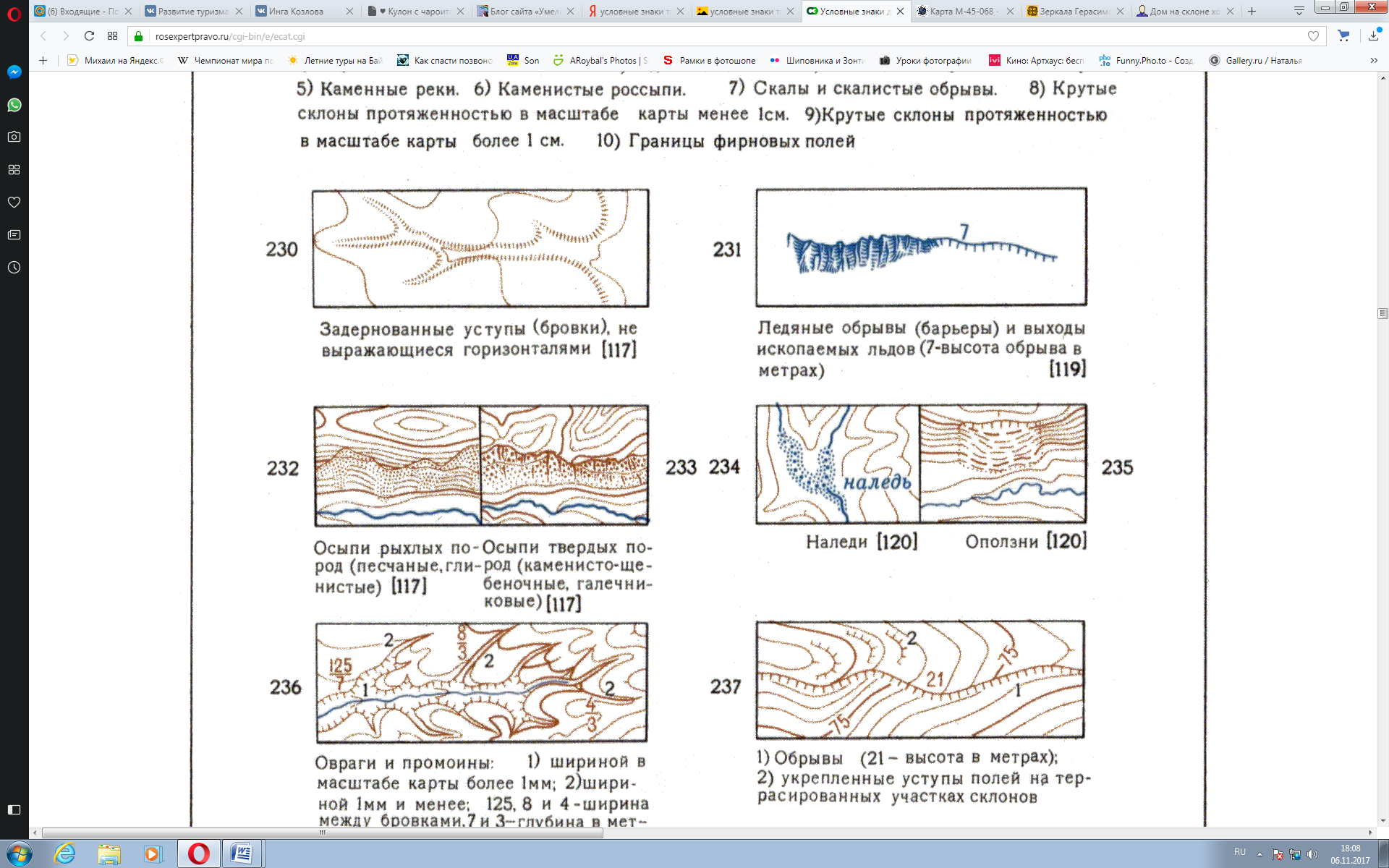 II. Грунты и микроформы рельефа2. ОбрывыБ        III. Объекты гидротехнические3. Горелый лесВ      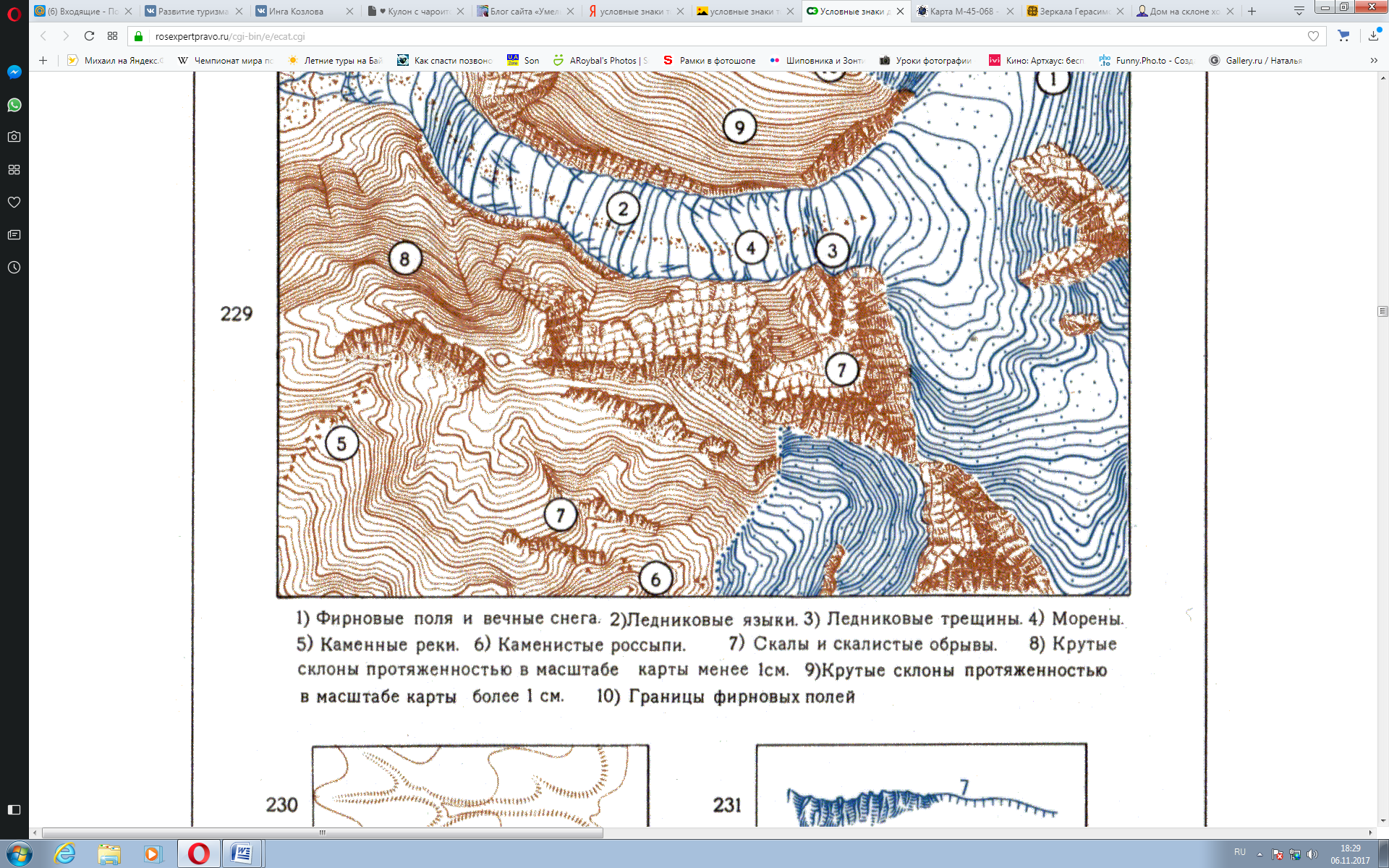 IV. Рельеф4. Плотина подводная и ее характеристикиГ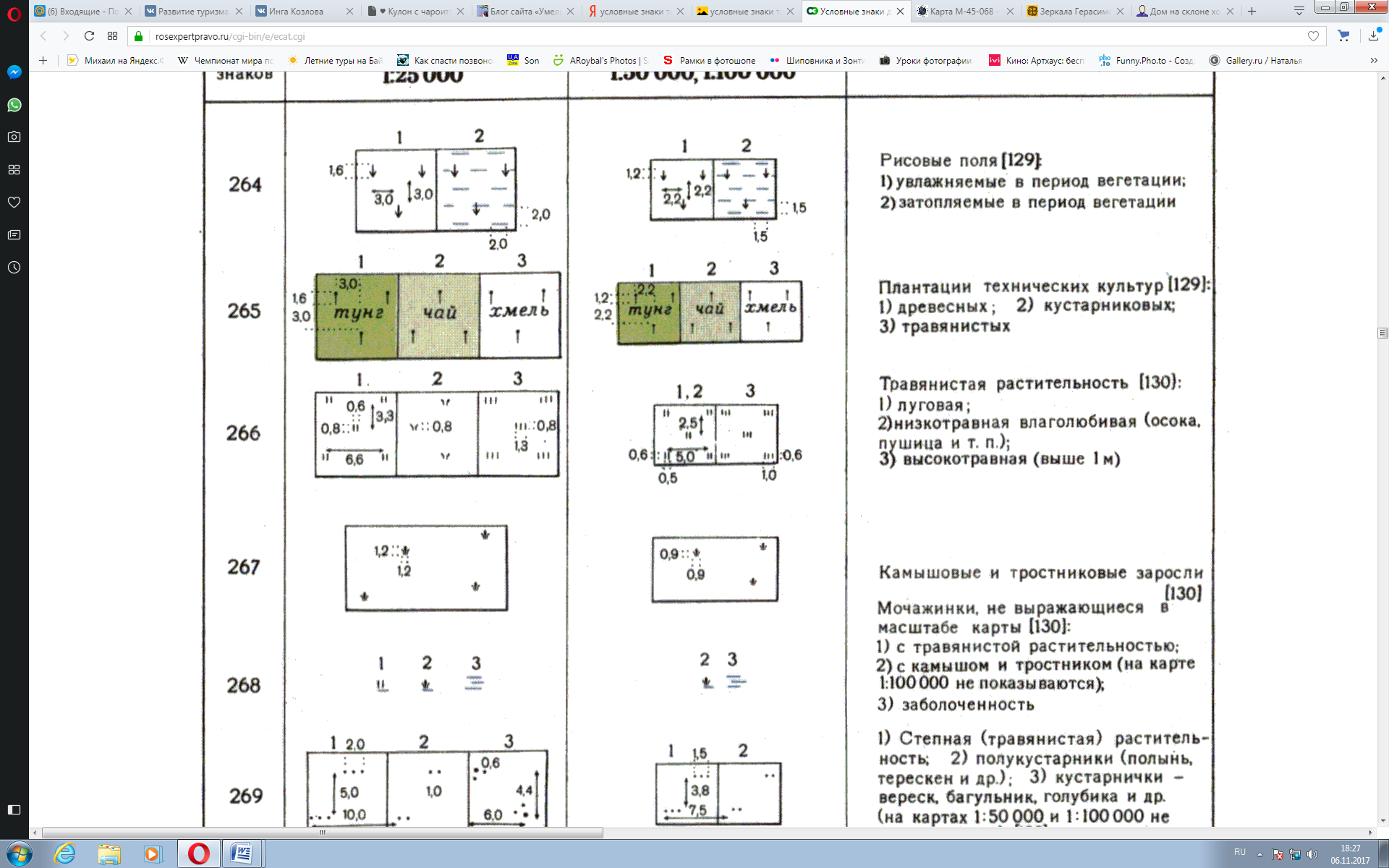 Д